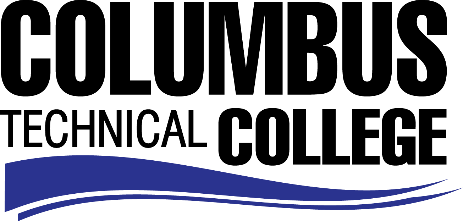 Position Announcement Instructional Aide – Machine Tool Technology ProgramColumbus Technical College is seeking an individual to serve as a part-time Instructional Aide in our Machine Tool Technology Department. This individual will assist instructors with providing education and/or training to CTC students. This position is part-time/non-exempt. Responsibilities:Assist instructor with classroom presentationsAssist instructor in maintaining an effective learning environmentComplete documentation of student progressPerform various types of clerical tasks to assist instructorPrepares materials, exhibits, equipment and demonstrationsRequests and maintains assigned classroom supplies, materials, and equipmentTutors and assists individual students in the learning environmentAssist students and instructor in the lab learning activities associated with Machine ToolExcellent written and oral communication skillsOther job related duties as assignedMinimum QualificationsHigh School Diploma or GEDA Minimum of one year work experience in the Machine Tool field. SalaryPay rate is $14 per hour with no benefits.Application DeadlineApplications accepted through January 28, 2019. Applicants must submit a Columbus Technical College employment application online at: https://www.easyhrweb.com/JC_Columbus/JobListings/JobListings.aspx and upload a cover letter, resume and copy of transcript(s) at time of application (Incomplete submissions will not be considered). **Please note: All references will be checked prior to employment offer. Post offer requirements will include a criminal background check and motor vehicle records check. **Employment PolicyThe Technical College System of Georgia and its constituent Technical Colleges do not discriminate on the basis of race, color, creed, national or ethnic origin, gender, religion, disability, age, political affiliation or belief, genetic information, disabled veteran, veteran of the Vietnam Era, spouse of military member or citizenship status (except in those special circumstances permitted or mandated by law). This nondiscrimination policy encompasses the operation of all technical college-administered programs, programs financed by the federal government including any Workforce Investment Act of 1998 (WIA) Title I financed programs, educational programs and activities, including admissions, scholarships and loans, student life, and athletics. It also encompasses the recruitment and employment of personnel and contracting for goods and services. The Technical College System of Georgia and its colleges shall promote the realization of equal opportunity through a positive continuing program of specific practices. The following persons have been designated to handle inquiries regarding the nondiscrimination policies for Columbus Technical College: Madelyn Brown, Title IX Coordinator, at 706.649.1870 and Olive Vidal-Kendall, Section 504 Coordinator, at 706.649.1442. 